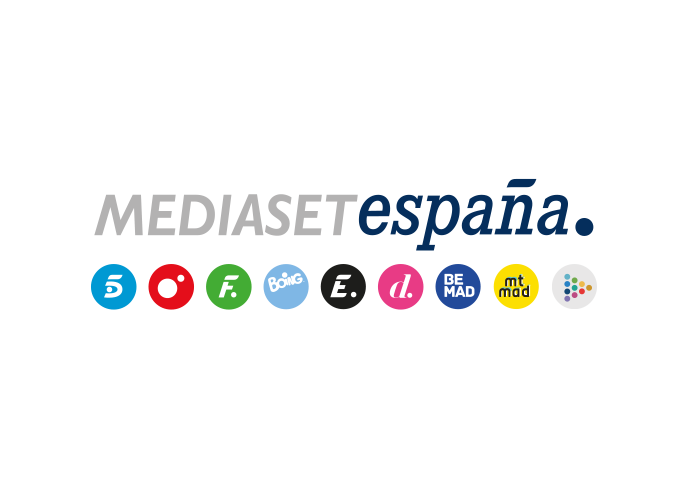 Madrid, 11 de enero de 2021Telecinco estrena una nueva edición de ‘Ven a cenar conmigo. Gourmet Edition’ con José Antonio Avilés como primer anfitriónEl actor Jorge Sanz, la modelo María Jesús Ruiz y la diseñadora Ana María Aldón completan el grupo de participantes de esta nueva entrega del programa, que la cadena estrenará mañana martes 12 de enero (23:00 horas).Sentarse a la mesa junto a personas que no conoces bien puede resultar una experiencia bastante singular. Si a ello le sumamos que hay que sorprender a los comensales con un menú para los paladares más exigentes, procurar un ambiente cómodo y destendido para todos los invitados, ejercer como grandes anfitriones y destacar sobre el resto para lograr la victoria, la cosa se complica un poco… pero promete grandes momentos de entretenimiento y diversión. Mañana martes 12 de enero, a las 23:00 horas, llega a Telecinco una nueva edición de ‘Ven a cenar conmigo. Gourmet Edition’ con cuatro flamantes participantes dispuestos a demostrar a sus invitados y a toda la audiencia que, a anfitriones VIP, no les gana nadie: el colaborador de televisión José Antonio Avilés; la diseñadora y pareja del diestro Ortega Cano, Ana María Aldón; el actor Jorge Sanz; y la modelo María Jesús Ruiz.José Antonio Avilés asegura que su principal baza para ganar el concurso es su capacidad de improvisación: “Creo que sé improvisar muy bien y que cuando algo no me sale como tengo en mi cabeza que salga o como debe salir, tengo la capacidad de improvisar de una forma muy rápida. Por ejemplo, si veo que una crema no me ha salido con la textura que quiero, la convierto rápidamente en un puré”.La creatividad puede ser un punto a favor de José Antonio, pero… ojo a los platos de Ana María Aldón, que confiesa que, en la cocina, “pongo mucho amor y dedicación absoluta”.María Jesús Ruiz, por su parte, lo tiene claro. Le gustaría que, tras su paso por el concurso, se le recordara como “una gran anfitriona”. Según la modelo, su principal fortaleza reside en “hacer sentir a mis invitados que están como en su casa; que pasen un buen rato y que tengan la libertad de hacer, comer, beber, levantarse y disfrutar como si estuvieran en su casa. Y que se lleven una muy buena impresión”.También Jorge Sanz afirma sentirse como pez en el agua en su papel de anfitrión: “A mí me encanta cocinar, en mi casa siempre se cocina. Creo que soy un buen anfitrión porque lo hago mucho y porque lo que me gusta es que mis invitados disfruten”.Y con esta declaración de intenciones, comienza la nueva edición de ‘Ven a cenar conmigo. Gourmet Edition. ¡Que gane el mejor!José Antonio Avilés: un experto en el arte de la improvisación José Antonio Avilés será el encargado de inaugurar la nueva edición como primer anfitrión. Avilés espera sorprender a sus comensales con un menú sencillo, pero cuya elaboración no estará exenta de problemas. A un ‘complicado’ rollo con queso para untar, lonchas de pavo, paté de hígado y frutos secos, bautizado como ‘Bomba de sabor y color’, le seguirá un plató principal, ‘De la dehesa a la ciudad, pasando por Italia’, elaborado con solomillo de cerdo, queso parmesano y mozzarella. Su propuesta gastronómica culminará con un ‘Clímax de limón’ como postre con una base de crema de limón, chocolate y galleta.En una noche con un nivel de decibelios un poco alto, las anécdotas y el buen humor se sucederán junto a varias preguntas indiscretas, comentarios sobre el menú que no siempre serán del agrado del anfitrión, confesiones del pasado, momentos surrealistas … y algún que otro grito de Avilés. 